Publicado en  el 26/10/2016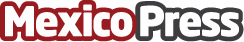 El Ayuntamiento de Jacona dona lentes gratuitosSu objetivo con dicha acción es el permitir que independientemente de los recursos económicos, todos sus vecinos opten a unas buenas condiciones de saludDatos de contacto:Nota de prensa publicada en: https://www.mexicopress.com.mx/el-ayuntamiento-de-jacona-dona-lentes-gratuitos Categorías: Nacional Telecomunicaciones Comunicación Sociedad Solidaridad y cooperación Consumo Dispositivos móviles Michoacán de Ocampo http://www.mexicopress.com.mx